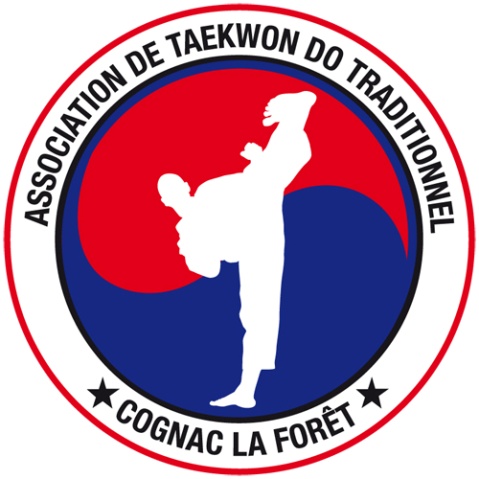 Adresse : PUY REDON 87310 COGNAC LA FORETATTESTATION INSCRIPTION VIDE DE GRENIERSPersonne morale                  se déroulant le :                 à Cognac la Forêt  87310Nom : ……………………………………………..     Prénom : ……………………………………………………………………Représentant de la Société/Association : ………………………………………………………………………………..N° de registre du commerce/des métiers : ……………………………………………………………………………..Dont le siège est au : ……………………………………………………………………………………………………………….Ayant fonction de : …………………………………………………………………….. dans la personne moraleAdresse du représentant : ……………………………………………………………………………………………………….Cp : …………………………………..   Ville : …………………………………………………………………………………………Téléphone : …………………………………………….  Email : ………………………………………………………………….Titulaire de la pièce d’identité N° : …………………………………………………………………………………………..Délivrée le : …………………………………………………. Par : …………………………………………………………………N° immatriculation de mon véhicule : ……………………………………………………………………………………..Déclare sur l’honneur : Etre soumis au régime de l’article L 310-2 du code du commerceTenir un registre d’inventaire, prescrit pour les objets mobiliers usagés ( article 312-7 du code pénal )Avoir pris connaissance et accepter le règlement intérieur de ce vide grenierFait à …………………………………………………, le ………………………………………………………………………………Ci-joint le règlement de ………….euros pour l’emplacement, pour une longueur de …………. Mètres linéairesAttestation devant être remis à l’organisateur qui le joindra au registre pour remise au Maire de la commune d’organisation.